   ŠKOLNÍ VZDĚLÁVACÍ PROGRAM PRO PŘÍPRAVNOU TŘÍDU ZÁKLADNÍ ŠKOLYZákladní škola Slezská Ostrava, Škrobálkova 51,příspěvková organizace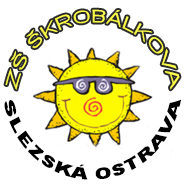 Identifikační údajeNázev ŠVP ZV:  Škola pro životNázev ŠVP PV: Školní vzdělávací program pro přípravnou třídu základní školyCharakteristika přípravné třídy       V přípravné třídě ZŠ Slezská Ostrava, Škrobálkova 51, p. o, se pracuje podle ŠVP pro přípravnou třídu. V přípravné třídě se mohou vzdělávat děti v posledním roce před zahájením povinné školní docházky, u kterých je předpoklad, že zařazení do přípravné třídy vyrovná jejich vývoj, a děti, kterým byl udělen odklad školní docházky (dle platné legislativy). Cílem vzdělávání v přípravné třídě je připravit děti k bezproblémovému nástupu do 1. třídy a předcházet neúspěšným začátkům ve vzdělávacím procesu, což by mohlo ohrozit průběh dalšího vzdělávání a tím i perspektivy v dalším životě dítěte.  Do přípravné třídy může docházet minimálně deset maximálně 15 dětí. Docházka do přípravné třídy je bezplatná.Přípravná třída je umístěna v budově ZŠ. Třídu tvoří učebna, která je vybavena vhodným nábytkem, hračkami, didaktickými pomůckami a audiotechnikou. Prostředí je podnětné, příjemné a nepůsobí na děti stresujícím dojmem. Samozřejmostí je využívání dalších prostor školy (např. školní tělocvična či venkovní hřiště s veškerým sportovním vybavením). Podmínky vzděláváníVěcné podmínkyTřída se nachází v prvním patře budovy základní školy. Třída, kde probíhá pracovní část dne, je vybavena dětskými stoly, tabulí a nástěnkami. Prostor pro odpočinek je vybaven kobercem a v blízkosti jsou skříně s policemi, kde mají děti k dispozici didaktické pomůcky, hračky, skládačky, společenské hry, výtvarné potřeby, časopisy, knihy a encyklopedie. V blízkosti třídy se nachází sociální zařízení. Přípravná třída má svoji vlastní šatnu, která je vedle učebny. V tomto prostoru se děti samostatně převlékají. Třída využívá také další prostory školy jako například školní zahradu či tělocvičnu. Děti si mohou v odpoledních hodinách vybírat z řady kroužků, které nabízí školní družina. ŽivotosprávaŽivotospráva dětí odpovídá zásadám Rámcového vzdělávacího programu pro předškolní vzdělávání. Seznamujeme děti se zásadami správné a zdravé životosprávy a zdravého životního stylu. Snažíme se o pravidelný, ale v rámci potřeb dětí a aktuální situace i dostatečně flexibilní denní rytmus a řád. Svačinu i pití zajišťují zákonní zástupci. Vyučující dohlíží na pravidelný přísun tekutin a potravin během přestávek. Pokud mají děti přihlášeny obědy ve školní jídelně, obědvají po výuce, tzn. po 11.30. Respektujeme individuální stravovací zvláštnosti dětí, děti do jídla a pití po dohodě s rodiči nenutíme. Pobyt venku, přizpůsobený kvalitě ovzduší, teplotě vzduchu a síly větru, je zajištěn v rámci dopoledního programu. Respektujeme individuální potřebu odpočinku, využíváme relaxace klidným programem, jako ne například poslech relaxační hudby, poslech pohádek nebo prohlížení dětských knih.Psychosociální podmínkySnažíme se vytvářet takové psychosociální podmínky, aby se děti, i ty se sníženou schopností adaptability, ve škole cítily dobře, spokojeně. Vzdělávání v přípravné třídě je individualizované a má intervenční, popř. korektivní charakter. Dětem je trvale vytvářeno klidné a příjemné prostředí. Děti jsou pod stálým dohledem učitelky či asistentky pedagoga k zajištění jejich bezpečí. Vyučující předcházejí úrazu dětí v rámci pravidel ochrany zdraví. Děti pracují zpravidla společně, učitelka dbá na individuální přístup ke každému žákovi, přiměřeně k jeho schopnostem. Uspořádání dopoledního vyučování respektuje vyváženost, biorytmus dětí a zachovává střídání náročnějších aktivit s volnějšími činnostmi. Vzdělávací nabídka odpovídá věku dítěte a především jeho individuálním potřebám. Cílem přípravné třídy je připravit děti k bezproblémovému začlenění do výchovně-vzdělávacího procesu v první třídě a předcházet případným neúspěšným začátkům. Mezi další cíle patří odhalení předností, nadání a talentu u dětí, jejich rozvoj a podpora ve spolupráci s rodiči při školních i mimoškolních aktivitách. Chceme, aby se děti naučily žít ve skupině svých vrstevníků, kterou budou považovat za své společenství, aby se zde cítily šťastné a spokojené, samostatné a aktivní s pocitem bezpečí.  Organizace a délka vzděláváníOrganizační chod přípravné třídy je určen školním řádem ZŠ, a vnitřním řádem školní jídelny. Denní řád je dostatečně pružný, umožňuje reagovat na individuální potřeby a možnosti dětí. Pedagog se plně věnuje dětem, poměr řízených a spontánních činností je vyvážený, a to i včetně aktivit, které provozujeme nad rámec běžného programu. Snažíme se vytvářet podmínky pro individuální, skupinové a frontální činnosti. Do denního programu jsou pravidelně zařazovány řízené zdravotně preventivní pohybové aktivity. Při vstupu dítěte do přípravné třídy je uplatňován individuálně přizpůsobený adaptační režim. Veškeré aktivity jsou organizovány tak, aby děti byly podněcovány k vlastní aktivitě a experimentování, aby se zapojovaly do organizace činností, pracovaly svým tempem. Plánování činností vychází z potřeb a zájmů dětí, vyhovuje individuálním vzdělávacím potřebám a možnostem dětí.Režim je na začátku podobný režimu v mateřské školce, ale později přechází na volnější režim základní školy. Rodiče mohou pro děti využít školní družinu i školní jídelnu a mimoškolní volnočasové aktivity v zájmových kroužcích.  Délka vzdělávání v přípravné třídě činí 1 školní rok. Režim dne v přípravné třídě07:50 — 08:00 scházení dětí, přechod do třídy, příprava pomůcek 08:00 — 08:15 přivítání se, komunitní kruh, seznámení se s činností daného dne 08:15 — 08:45 skupinová či individuální práce s dětmi dle rozvrhu 08:45 — 09:10 Hygiena, svačina 09:10 — 09:40 skupinová či individuální práce s dětmi 09:40 — 10:00 zdravotní cvičení, pohybové či taneční hry 10:00 — 10:40 skupinová či individuální práce s dětmi 10:40 — 11:20 pobyt venku (v případě příznivého počasí), hry dle zájmu dětí, individuální práce s dětmi11:20-11:30 úklid třídy, sebeobsluha, hygiena, oběd, odchod domů nebo do školní družiny Personální a pedagogické zajištěníTřídu vede kvalifikovaný pedagog, příp. je k dispozici kvalifikovaný asistent pedagoga. Pedagog i asistent se nadále sebevzdělává, navštěvuje semináře a kurzy k rozšíření odborné kvalifikace, které se zabývají problematikou blízkou práci v přípravné třídě. Spoluúčast rodičůVe vztazích mezi učitelem a zákonnými zástupci dětí se snažíme budovat atmosféru oboustranné důvěry a otevřenosti, vstřícnosti, respektu a ochoty spolupracovat. Před začátkem školního roku jsou rodiče a děti pozváni na třídní schůzku, kde se seznámí s prostory přípravné třídy a s organizací vzdělávání. Rodiče jsou průběžně informováni o dění a aktivitách ve třídě. Ať už formou zpráv v deníčku, prostřednictvím nástěnky v šatně přípravné třídy či na webových stránkách základní školy. V pravidelných intervalech jsou uspořádány třídní schůzky. Rodiče se také mohou zúčastnit individuálních konzultací, na nichž jsou informováni o pokrocích a úspěších dítěte. V rámci konzultace mohou nahlédnout do portfolia a prohlédnout si tak práce dítěte. Vzdělávání dětí se speciálními vzdělávacími potřebamiDle potřeby spolupracujeme s odborníky ze zainteresovaných školských poradenských zařízení (PPP, SPC), v součinnosti s rodiči dbáme doporučení odborných lékařů. V rámci přiznaných podpůrných opatření ŠPZ může být k dispozici také asistent pedagoga. Pedagog i asistent pedagoga pracují s dětmi na základě doporučení ŠPZ a s ohledem k jejich zjištěním. Rámcové cíle a záměry předškolního vzdělávání jsou pro vzdělávání všech dětí společné. Při vzdělávání dětí se speciálními vzdělávacími potřebami je třeba jejich naplňování přizpůsobovat tak, aby maximálně vyhovovalo dětem, jejich potřebám i možnostem.  Přijetí dítěte do přípravné třídy, průběh a ukončení vzděláváníO zařazení do přípravné třídy rozhoduje ředitel školy. Děti jsou do přípravné třídy přijímány na základě žádosti rodičů, která je podložena doporučením školského poradenského zařízení a rozhodnutím o odkladu povinné školní docházky a lékařským doporučením. Zápis do přípravné třídy se uskutečňuje obdobným způsobem jako zápis do prvních tříd. Kritéria pro přijetí do přijetí do přípravné třídy. Odklad povinné školní docházky a trvalý pobyt ve spádové oblasti školy. Odklad povinné školní docházky a trvalý pobyt mimo spádovou oblast školy. Poslední rok před zahájením povinné školní docházky a trvalý pobyt ve spádové oblasti školy. Poslední rok před zahájením povinné školní docházky a trvalý pobyt mimo spádovou oblast školy. Třída se otevírá při minimálním počtu 10 dětí, maximální počet dětí ve třídě je 15. Po přijetí dítěte do přípravné třídy je jeho docházka povinná, bude vedena v třídní knize, nepřítomnost dítěte je třeba omlouvat dle školního řádu. Vzdělávání v přípravné třídě je bezplatné. Přípravná třída se nezapočítává do povinné školní docházky, děti se neklasifikují. S účinností od 1. 1. 2017 je předškolní vzdělávání od začátku školního roku, který následuje po dni, kdy dítě dosáhne pátého roku věku, do zahájení povinné školní docházky povinné. Na konci každého pololetí třídní učitel zpracuje hodnocení získaných dovedností a kompetencí s doporučením k dalšímu rozvoji. Zaznamenává pokroky a rozvoj dítěte v jednotlivých oblastech. Tato dokumentace je součásti portfolia dítěte.  Po skončení školního roku, dítě pokračuje ve vzdělávání na základní škole nebo má možnost opakovat ročník v PT, po splnění veškerých náležitostí. Organizace vzděláváníOrganizace vzdělávání v přípravné třídě je stanovena vyhláškou č. 48/2005 Sb. v platném znění. Vzdělávají se zde děti v posledním roce před zahájením povinné školní docházky či ty po odkladu školní docházky (fakticky to znamená děti ve věku 5-7 let). Děti zařazované do přípravné třídy mají v porovnání s dětmi v mateřské škole specifické vzdělávací potřeby. Do přípravné třídy jsou přijímány v souladu se školským zákonem č. 561/2004 Sb. v platném znění na základě doporučení školského poradenského zařízení. Nejvyšší počet dětí v přípravné třídě je 15. Časový rozsah vzdělávání je určen počtem vyučovacích hodin stanovených pro první ročník, tj. v rozsahu 20 hodin. Vzdělávání dětí v přípravné třídě je založeno na individualizované vzdělávací práci. Vzdělávací program trvá jeden školní rok. Přípravná třída se nezapočítává do povinné školní docházky, děti se neklasifikují. Nedostávají vysvědčení, ale závěrečné slovní hodnocení, které je součástí dokumentace školy.Charakteristika vzdělávacího programuCílem školního vzdělávacího programu přípravné třídy je osvojování a rozvoj dovedností a znalostí v oblastech sebeobsluhy, motoriky, komunikace a rozvoje řeči, prostorových představ, sociálních, výtvarných a pracovních dovedností. Záměrem je také podporovat fyzickou i duševní pohodu a vést děti ke zdravým životním postojům. ŠVP pro přípravnou třídu je v souladu se záměry RVP PV, s rámcovými cíli a klíčovými kompetencemi. Je vlastním, nově vytvořeným programem, který vychází z celkové koncepce školy, iniciuje samostatnost dětí, podněcuje děti k tvořivému myšlení, řešení problémů, logickému uvažování, vede děti ke komunikaci, rozvíjí schopnost spolupracovat a respektovat práci druhých, pomáhá vytvářet u dětí potřebu projevovat pozitivní city v chování, v prožívání životních situací, učí je aktivně chránit a upevňovat své zdraví, být tolerantní a ohleduplný, být sebekritický. Děti se zde budou plně adaptovat na školu a připravovat se na vstup do první třídy. Cíle vzdělávání v přípravné třídě  rozvíjení dítěte, jeho učení a poznávání osvojení základů hodnot, na nichž je založena naše společnost získání osobní samostatnosti a schopnosti projevovat se jako samostatná osobnost připravit děti k bezproblémovému nástupu do 1. třídy rozvíjet fyzické, psychické a sociální schopnosti a dovednosti dítěte přistupovat ke každému dítěti individuálně, přizpůsobit metody a formy práce k vyrovnání nedostatků v rozvoji učení, sociálních dovedností a návyků vést děti k samostatnosti, prodlužování záměrné pozornosti, posilovat jejich sebevědomí a sebeovládání úzce spolupracovat s rodinou, navazovat na práci jiných specialistů – psychologů, logopedů probudit u dětí zájem o prostředí, které je obklopuje, vnímat působení člověka na přírodu a naopak vytvářet kladné sociální postoje, snažit se o vytvoření příjemné atmosféry ve třídě, o vytvoření přátelských vztahů jako jsou kamarádství, ohleduplnost, spolupráce a sounáležitost s kolektivem  Metody a formy vzdělávání situační učení – získávání životních zkušeností při každodenních situacích spontánní sociální učení formou nápodoby přímé pozorování řízené učení prožitkové učení, názorné - pokusy, manipulace s předměty vlastní hry dětí (námětové, konstruktivní, využívání plánků a předloh) kooperativní učení integrované vzdělávání motorické učení slovní učení (monologické učení, dialogické učení, metody práce s textovým materiálem četba pohádek, vyprávění a dramatizace dětem se specifickými potřebami bude věnována maximální péče na základě závěrů z vyšetření ŠPZVzdělávací obsah a časový plánVzdělávací obsah je uspořádán do pěti vzdělávacích oblastí:1. BIOLOGICKÉ – Dítě a jeho tělo 2. PSYCHOLOGICKÉ – Dítě a jeho psychika 3. INTERPERSONÁLNÍ – Dítě a ten druhý 4. SOCIÁLNĚ-KULTURNÍ – Dítě a společnost 5. ENVIRONMENTÁLNÍ – Dítě a svět Vzdělávací program je zpracován v podobě integrovaných bloků, které pedagog naplňuje obsahem podle potřeb dětí a aktuální situací ve třídě. Základní náplň je dána dílčími vzdělávacími cíli RVP pro předškolní vzdělávání. Obsah vzdělávacích oblastí je zařazován do různých integrovaných bloků různou měrou podle náplně integrovaného bloku a potřeb dětí. Jednotlivé integrované bloky mají časovou dotaci vždy 1 — 1,5 měsíce dle uvážení pedagoga a potřeb dětí. Témata integrovaných bloků kopírují dění v přírodě i ve společnosti během roku, tak, aby na sebe bloky nenásilně navazovaly a propojovaly každodenní život dítěte, rodinné a společenské rituály, dění v přírodě i ve společnosti. Bloky mají stanoveny cíle i očekávané výstupy a mají též navrhnuty činnosti, kterými se vzdělávání bude uskutečňovat. Bude záležet na pedagogovi, jakou konkrétní činnost zvolí vzhledem k situaci ve třídě, schopnostem a potřebám dětí.Snažíme se dovést dítě na konci jeho předškolního období k tomu, aby v rozsahu svých osobních předpokladů získalo věku přiměřenou fyzickou, psychickou a sociální samostatnost a základy kompetencí pro jeho další rozvoj a učení, pro život a vzdělávání. Pět oblastí vzdělávání, které jsou součástí formálního programu, se snažíme plánovat tak, aby v každém tématu a podtématu byly obsaženy všechny oblasti (biologická, psychologická, interpersonální, sociálně-kulturní, environmentální).Vzdělávací program je koncipován tak, aby vytvářel co nejlepší předpoklady pro postupné osvojování klíčových kompetencí, které stanovuje RVP PV a které tvoří jeho základní strategii.   Pro etapu předškolního vzdělávání jsou za klíčové považovány tyto kompetence:  Kompetence k učení  soustředit se, všímat si souvislostí, uplatňovat zkušenosti užívat jednoduché pojmy, znaky, symboly mít elementární poznatky o světě dokončit započatou práci postupovat podle daných pokynů užívat logické postupy, číselné pojmy  Kompetence k řešení problémůumět přijímat a vyrovnat se se změnami nést odpovědnost za své rozhodnutí samostatně řešit problémy, na které stačí mít vlastní názor, nápady domluvit se ve skupině  Kompetence komunikativní bez zábran komunikovat s vrstevníky a známými dospělými samostatně vyjadřovat své myšlenky, prožitky domlouvat se gesty dodržovat komunikační pravidla, nevstupovat druhým do řeči, hlásit se o slovomít slovní zásobu přiměřenou věku, vyjadřovat se ve větách umět reprodukovat říkadla, básničky využívat informativní a komunikační prostředky (telefon, knihy, PC)   Kompetence sociální a personální odloučit se od rodičů rozpoznávat nevhodné chování domlouvat se a spolupracovat ve skupině, prosadit se ale i se podřídit projevit citlivost k druhým, pomoci slabším osvojovat si základní společenské návyky  Kompetence činnostní a občanské mít smysl pro povinnost vážit si práce druhých vydržet přiměřeně dlouho u činnosti, organizovat hru  dodržovat dohodnutá pravidla  odhadovat rizika svých nápadů  dbát na zdraví a bezpečnost v případě potřeby pomoci kamarádům  Očekávané výstupy Sebeobsluha myje si ruce, čistí si zuby, češe se atd.  samostatně používá toaletu  samostatně se obléká, uklízí si oblečení  samostatně jí, postupně používá nůž, vidličku  udržuje kolem sebe pořádek a čistotu  dovede po sobě uklízet  Motorikadobře chodí po schodech nahoru a dolů  při chůzi nevráží do ostatních  běhá, skáče, přebíhá, skáče přes švihadlo  hraje si s drobnými předměty, s velkými kostkami, dovede stavět ze stavebnice  umí zaujmout různé pozice, udržuje rovnováhu  kontroluje své tělo  zúčastňuje se různých pohybových her  pohybuje se v prostoru podle daných pokynů  udrží rytmus (rytmický tanec) Sociální dovednosti  dovede jednat s ostatními, zná a používá jména spolužáků i dospělých  navazuje a udržuje přátelství  dovede požádat o pomoc dospělé, kamarády  přijímá zodpovědnost za své činy  dovede se orientovat na známých místech i bez dozoru dovede se přemísťovat ve známém prostředí  uznává autoritu dospělého, projevuje k němu pozitivní vztah  zachovává běžná pravidla společenského chování: zdraví při příchodu, odchodu, poděkuje, omluví se  dodržuje soužití se skupinou vybranou i libovolnou  dovede se soustředit, nevyrušuje ostatní z činnosti   Oblast jazyka, komunikace  dovede poslouchat a klást jednoduché otázky  naslouchá celému příběhu během vyprávění vypravuje o svých zkušenostech, událostech v logické návaznosti  dovede reagovat na pokyny  aktivně se zapojuje do společné konverzace  má schopnost komunikovat v různých prostředích a při komunikaci bývá ostatními pochopeno  umí zacházet s knihou  dotazuje se na pojmenování písmen  napodobuje psaní, napíše své jméno nebo iniciály  umí používat aktivně základní slovní zásobu  chápe obsah čteného, dovede reprodukovat  memoruje básničky, říkanky, přísloví  dovede pojmenovat předměty denního použití  umí vyprávět pohádku, dramatizovat ji  Oblast matematických, časových a prostorových představvnímá a poznává časové vztahy: začátek, prostředek, konec, první, poslední, nyní, před, potom, včera, dnes, zítra, rychle, pomalu, částečně dny v týdnu a roční období  kvantitativní vztahy: hodně, málo, víc než, stejně, více, méně, všechno, nic, stejný, jiný, tolik jako, několik, plný, prázdný   prostorové vztahy: uvnitř, vně, nahoře, dole, před, za, nad, pod, tady, tam, první, poslední, vedle, blízko, daleko, na jedné straně, na druhé straně, vpravo, vlevo – řadí předměty na základě podobnosti či odlišnosti, podle určitých vlastností  poznává a rozlišuje geometrické tvary kruh, čtverec, obdélník, trojúhelník  umí počítat předměty v daném souboru  tvoří konkrétní soubory s daným počtem prvků  používá číselné řady 1 – 5 pro počítání předmětů   Hudební projev  zpívá písničku s důrazem na správnou melodii a rytmus  zpívá ve skupině podle pokynů  vytleskává rytmus  vyjadřuje daný rytmus různými pohyby  doprovází zpívané písně na jednoduchý hudební nástroj (bubínek, triangl atd.) s důrazem na rytmus  naslouchá částem hudebních skladeb, vyjadřuje pocity a dojmy z poslechu  umí zatančit jednoduché tanečky s důrazem na ladnost a přesnost pohybu Výtvarný projev  poznává barvy  ovládá a používá základní techniky výtvarného projevu  dovede vybarvovat obrázek  dovede obkreslovat  dovede vystřihovat základní obrazce  modeluje i maluje podle předlohy i vlastních představ  na obrázcích, které kreslí, jsou rozpoznatelní lidé či předměty  Vzdělávací obsah a jednotlivá témata  (integrované bloky)1. Hurá, už jsme ve školeCharakteristika: Tento blok pomáhá dětem s adaptací na nové prostředí a získávání schopností přizpůsobit se změně v kolektivu, školního prostředí, případně zvládnout odloučení od rodiny. Podtémata: - To jsem já a chci být dobrý kamarád- Poznávám naši školu- Moje rodina, místo kam patřím- Začíná podzimVzdělávací oblasti:Dítě a jeho tělo (DJT):Přivítání dětí i jejich rodičů ve škole, osvojování dovedností k podpoře osobní pohody, motorika, rytmizace, koordinace pohybu, základní hygienické návyky, kresba, správné držení tužky, sezení v lavici.Dítě a jeho psychika ( DJP): Předcházet pocitům nejistoty, získávat pocit sounáležitosti. Odloučit se na určitou dobu od rodičů a blízkých, pojmenovávat to, čím je obklopeno. Rozvoj slovní zásoby, tvoření souboru podle vlastností, orientace v prostoru, geometrické tvary. Sebehodnocení, matematické představy, poznávání světa, jazyková výchova.Dítě a ten druhý (DTD): Rozvoj komunikativní dovednosti, navazování kontaktů. Zařadit se mezi vrstevníky, spoluvytvářet pravidla, navazovat kontakty se zaměstnanci školy. Vztah ke spolužákům, poslech pohádky, kolektivní zpěv.Dítě a společnost (DS):Sjednocení nového kolektivu, rozvoj schopnosti žít ve společnosti ostatních lidí. Uplatňování návyků v základních formách společenského chování. Respektování školních pravidel. Vzájemné hodnocení.Dítě a svět práce ( DSP):Návyky na školní povinnosti, bezpečné chování, ohleduplnost. Orientuje se bezpečně ve školním prostředí. Zvládat nové situace, pojmy, pokyny. Pozorování blízkého prostředí, sledování změn počasí2. Podzim čaruje, příroda si malujeCharakteristika: Úkolem je probouzet v dětech potřebu poznávat krásy přírody a změny v ní, vnímat přírodu všemi smysly, osvojovat si poznatky, co je pro přírodu žádoucí a co ne.Podtémata: Padá listí, zlaté, rudé-Dráček letí do oblak-Plody a barvy podzimu-Usínání přírodyVzdělávací oblasti:Dítě a jeho tělo (DJT):Vytváření zdravých životních návyků a postojů, posilovat sluchové vnímání, hrubou a jemnou motoriku, koordinaci. Dítě a jeho psychika ( DJP): Rozvoj komunikativních schopností - verbální i nonverbální, rozvoj paměti, pozornosti, představivosti, fantazie. Rozvoj dětské zvídavosti.Dítě a ten druhý (DTD): Posilování prosociálního chování ve vztahu k druhému, dětská přátelství.Dítě a společnost (DS):Učí se rozpoznat pozitivní vzory chování mezi dětmi, ve společnosti. Umí pozdravit, poprosit, poděkovat, požádat o pomoc, vyřídit jednoduchý vzkaz.Dítě a svět práce ( DSP):Poznává zákonitosti přírody a vnímá její proměny, pečuje o okolní prostředí.3. Barvy podzimuCharakteristika: Tento blok pomáhá dětem s adaptací na nové prostředí a získávání schopností přizpůsobit se změně v kolektivu, školního prostředí, vytváření zdravých životních návyků, osvojování osobní hygieny.Podtémata: -Příroda na podzim-Nemoc a zdraví-Zdravý životní styl- Osobní hygienaVzdělávací oblasti:Dítě a jeho tělo (DJT):Osvojování poznatků o vlastním těle, péči o zdraví, osobní hygiena. Vytváření zdravých životních návyků a postojů. Dítě a jeho psychika ( DJP):Rozvoj verbální i nonverbálních komunikačních schopností a kultivovaného projevu. Rozvíjení schopností a dovedností vyjadřovat pocity, prožitky a dojmy, podpora přirozené dětské zvídavost.Dítě a ten druhý (DTD): Posilování prosociálního chování.Dítě a společnost (DS):Vytváření povědomí o mezilidských a morálních hodnotách uznávaných v dané společnosti.Dítě a svět práce ( DSP):Osvojování dovedností potřebných k vykonávání základních činností v péči o okolí.4. Vánoce, Vánoce přicházejíCharakteristika: Děti prožijí a seznámí se s adventními tradicemi. Měly by vnímat, že vánoční svátky nejsou jen materiálního rázu, ale jde o lásku k bližnímu, vytvoření klidu a pohody. Podtémata: -S čerty nejsou žerty-Mikuláš-Adventní čas- VánoceVzdělávací oblasti:Dítě a jeho tělo (DJT):Estetické vnímání, cítění, prožívání. Zvládat jednoduché pracovní úkony, zacházet s nástroji a netradičním materiálem, rozvoj hudby- rytmus a zpěv. Vytváření estetického prostředí, adventní výrobky, doprovodná hra na hudební nástroje.Dítě a jeho psychika ( DJP):Rozvoj psychické zdatnosti, posilování paměti, kultivovaný projev. Domluví se slovy i gesty, improvizuje, Sleduje děj a umí ho reprodukovat vlastními slovy, zvládne dramatickou úlohu. Recitace, zpěv, dramatizace, početní obrazový diktát, rozlišování délek samohlásek, pořadí prvků, společenská setkávání a povídání, rýmování slov a intonace řeči, dopis pro Ježíška, matematické představy, poznávání světa, jazyková výchova.Dítě a ten druhý (DTD): Rozvoj schopnosti pro navazování vztahů k jiným lidem, ve vztahu k druhému, k rodině. Mezilidské a morální hodnoty. Uplatňuje své potřeby s ohledem na druhého, vnímá, co si druhý přeje a vychází mu vstříc, rozdělí se s druhým dítětem, nabídne pomoc. Besedy, kulturní akce, společná setkávání, naslouchání a sdílení radosti, kolektivní zpěv vánočních koled.Dítě a společnost (DS):Rozvoj základních kulturně společenských návyků a postojů. Vytváří si vztahy k místu a prostředí ve kterém žije – třída, dodržuje pravidla her, jedná spravedlivě. Dramatizace, situační hry, praktické činnosti, výroba dárků a přáníček pro nejbližší, práce s literárním textem, obrazovým materiálem, nahlédnutí do dějin.Dítě a svět práce ( DSP):Zautomatizovat a umět prožít adventní atmosféru, uvědomovat si pocit klidu a pohody. Dbá na pořádek a čistotu, má povědomí o širším kulturní dění, rozeznává vánoční zvyky a tradice, rozvoj úcty k životu ve všech jeho formách. Prožívání vánočních zvyků, výzdoba třídy.5. Zimní přírodaCharakteristika: V tomto bloku klademe důraz na bezpečný kontakt s přírodou, na její pozorování, poznávání a praktické činnosti. Dále se zaměřujeme na pohybové dovednosti dětí a zdokonalování pohybové koordinace.Podtémata: -My tři králové-Oblečení-Zimní sporty a hry-Zvířata v ziměVzdělávací oblasti:Dítě a jeho tělo (DJT):Rozvoj fyzické zdatnosti, rozvoj a užívání všech smyslů, koordinace pohybů. Osvojování návyků zdravého životního styluDítě a jeho psychika ( DJP): Rozvoj tvořivého řešení problémů, osvojení si relativní citové samostatnosti. Rozvíjení pozitivního vztahu k intelektuálním činnostem, učení, rozvíjení sebedůvěry.Dítě a ten druhý (DTD): Učení si chránit si soukromí a dbát o bezpečí ve vztahu k druhému, k dospělým.Dítě a společnost (DS):Utvářet a dodržovat pravidla morálních hodnot, osvojit si základní pravidla bezpečnosti. Rozvoj společenských postojů.Dítě a svět práce ( DSP):Spoluvytvářet zdravé a bezpečné prostředí, povědomí o okolním světě.6. Svět kolem násCharakteristika: Děti získávají poznatky o škole. Osvojí si znalosti, které předcházejí školním činnostem a výuce. Cílená příprava na školní zápis.Podtémata: -Co kdo dělá-Lidé a čas, roční období-Tvary a barvy-Masopust, karnevalVzdělávací oblasti:Dítě a jeho tělo (DJT):Rozvoj řečových a jazykových dovedností. Zdokonalování dovedností jemné i hrubé motoriky, fyzické zdatnosti. Dítě a jeho psychika ( DJP): Povzbuzení zájmu o školní prostředí, získání schopnosti záměrně řídit svoje chování a ovlivňovat vlastní situaci.Dítě a ten druhý (DTD): Rozvoj interaktivních a komunikativních dovedností.Dítě a společnost (DS):Osvojení poznatků ke vstupu do ZŠ, adaptace na život ve škole, ve třídě, aktivně zvládnout požadavky. Vytváření povědomí o mezilidských a morálních hodnotách.Dítě a svět práce ( DSP):Vytvoření povědomí o vlastní sounáležitosti ve světě. Zaměření se na pochopení skutečnosti, že změny způsobené lidskou činností mohou prostředí chránit, ale stejně tak i ničit a poškozovat.7. Jaro přicházíCharakteristika: Poznáváme zákonitosti přírody, probouzející se jaro. Zaměříme se nejen na poznávací činnosti, ale i na praktické dovednosti dětí. Společně pozorujeme proměny přírody. Seznámí se s bezpečnosti v silničním provozu.Podtémata: -Příroda se probouzí-Jarní květiny-Pohádkový svět s knihou-VelikonoceVzdělávací oblasti:Dítě a jeho tělo (DJT):Zdokonalování dovedností v oblasti jemné motoriky, rozvoj hudebních a hudebně pohybových her a činností.Dítě a jeho psychika ( DJP):Získávání a využívání poznatků o přírodě, prožívá radost z objevování, prohlubování matematických pojmů, Rozvoj estetického cítění, vnímání a prožívání. Osvojování volního chování. Upevňování kultivovaného projevu.Dítě a ten druhý (DTD): Rozvoj a prohlubování vztahu k druhým. Chápe, že všichni lidé mají stejnou hodnotu. Upevňování respektu k autoritám.Dítě a společnost (DS):Vytváření povědomí o existenci ostatních kultur a národností, zachycovat skutečnosti ze svého okolí, upevňování základních hodnot uznávaných v dané společnosti.Dítě a svět práce ( DSP):Upevňování pocitu sounáležitosti s přírodou kolem nás.8. Zvířátka a jejich mláďátkaCharakteristika: Podporuje vytváření vztahů k přírodě, učíme se všímat drobných živočichů, hmyzu. Poznáváme zákonitosti přírody, probouzející se jaro, pozorujeme mláďata rodící se na jaře. Zaměříme se nejen na poznávací činnosti, ale i na praktické dovednosti dětí. Společně pozorujeme proměny přírody.Podtémata: -poznáváme zvířátka a jejich mláďata- Domácí a volně žijící zvířata-Vařila myšička kašičku - jídlo-Ovoce a zeleninaVzdělávací oblasti:Dítě a jeho tělo (DJT):Rozvoj pohybové a manipulační schopnosti. Osvojování si věku přiměřeným praktickým dovednostem.Dítě a jeho psychika ( DJP):  Rozvoj mluveného projevu dítěte, pozornosti, funkce paměti. Rozvoj představivosti a fantazie.Dítě a ten druhý (DTD): Rozvoj komunikativní dovednosti, upevňování emočních vztahů k blízkému okolí, živým bytostem.Dítě a společnost (DS):Osvojování potřebných dovedností, postojů a návyků. Přijmutí základních společenských, morálních a estetických hodnot.Dítě a svět práce ( DSP):Rozvoj pozitivního přístupu k životu ve všech jeho formách. Rozvoj schopnosti klást otázky a samostatné hledání odpovědí na problémy.9. Kouzla jaraCharakteristika: Podporuje vytváření vztahů k přírodě, učíme se všímat drobných živočichů, hmyzu. Rozšiřujeme znalosti dětí o přírodě, vytváříme u nich vnímavý postoj k přírodnímu prostředí, děti objevují, že svět je rozmanitý. Podtémata: - Kouzla květin-Svátek maminek-Můj domov, světadíly.-Koloběh vodyVzdělávací oblasti:Dítě a jeho tělo (DJT):Rozvoj řečových schopností a jazykových dovedností, užívání všech smyslů, rozvoj estetického cítění, vnímání a prožívání. Další rozvoj grafomotoriky.Dítě a jeho psychika ( DJP): Rozvoj tvořivého myšlení, řešení problémů, tvořivého sebevyjádření, posilování přirozených poznávacích citů. Rozvoj výslovnosti- přednes, recitace.Dítě a ten druhý (DTD): Osvojování verbálních i neverbálních komunikačních dovedností. Vytváření povědomí o existenci ostatních kultur a národností.Dítě a společnost (DS):Rozvíjí estetické cítění a vkus, pozorně naslouchá, vnímá a hodnotí své okolí. Prohlubovat poznatky o existenci různých kultur, chová se zdvořile bez předsudků.Dítě a svět práce ( DSP):Osvojení si některých poznatků o přírodním prostředí a jeho rozmanitosti, vnímá, že svět má svůj řád, uvědomuje si přizpůsobování.10. Hurá na prázdninyCharakteristika: Sledování pestrosti světa, plánujeme prázdninové radovánky, cestujeme po světě, slavnostní ukončení docházky do přípravné třídy – PASOVÁNÍ NA ŠKOLÁKA. Podtémata: -Svátek dětí-Bezpečnost na cestách-Dopravní prostředky-Hurá prázdninyVzdělávací oblasti:Dítě a jeho tělo (DJT):Rozvoj pohybových dovedností a zdokonalování jemné a hrubé motoriky, disponuje zdravými životními návyky. Upevňování dovedností zaměřených na podporu zdraví a bezpečnost.Dítě a jeho psychika ( DJP):Rozvoj paměti, pozornosti a představivosti, osvojení si elementárních poznatků o znakových systémech. Vytváření základu pro práci s informacemi – obrázkové knihy a dětské časopisy.Dítě a ten druhý (DTD): Mít základní poznatky o lidech kolem nás, respektovat potřeby jiného dítěte, vytváření povědomí o existenci ostatních kultur a národností.Dítě a společnost (DS):Vytváření základních kulturních a společenských postojů.Dítě a svět práce ( DSP):Rozvíjení pocitu sounáležitosti s přírodou – živou i neživou.Evaluační systém       Hlavním cílem autoevaluačního procesu je průběžně mapovat vhodnost rozvržení tematických celků a jeho obsahu. Průběžné vyhodnocování evaluace přispívá ke zlepšování podmínek vzdělávacího procesu. V průběhu celého školního roku a zejména v pololetí a na závěr roku provádí třídní učitelka hodnocení a kontrolu výsledků své práce a práce dětí. Sleduje individuální pokroky dítěte a vyhodnocuje tak účinnost vzdělávacího programu. Děti jsou v průběhu roku vedeny k sebehodnocení, učí se tak zodpovědnosti k sobě a svým povinnostem. Pomocí portfolií společně vyhodnocujeme pokroky, úspěchy nebo oblasti, které je třeba více stimulovat a rozvíjet. V rámci hodnocení získají děti v I. pololetí slovní hodnocení a na konci školního roku pochvalný list a slovní hodnocení. Tento způsob hodnocení má motivační charakter a dává dětem, rodičům i učiteli zpětnou vazbu. Hodnocení je vždy vedeno formou komentáře k úspěchům, dovednostem, které si dítě již osvojilo nebo oblastem, které je třeba dále posilovat.   Podmínky zajištění bezpečnosti a ochrany zdraví dětíZa bezpečnost účastníků odpovídají pedagogičtí pracovníci od příchodu do jejich odchodu.Pro činnost PT platí stejná ustanovení o BOZ jako ve školním řádu.  Žáci přihlášení do PT  jsou poučeni o BOZ a záznam o poučení je uveden v třídní knize. Na začátku školního roku provede třídní učitel poučení účastníků o chování a bezpečnosti při pobytu ve školní budově, prostorách družiny a školní jídelny, šatnách, tělocvičně, při akcích, které se konají mimo školu.Toto poučení provede pedagog také před každou mimoškolní akcí, na které jsou účastníci organizovaně přítomni a před každými prázdninami.Dále seznámí účastníky s řádem školy, poučí je o úrazech a jejich prevenci.Účastník nesmí do PT přinášet věci, které ohrožují zdraví a bezpečnost, větší částky peněz nebo cenné věci. Ztrátu osobních věcí účastník neprodleně oznámí pedagogickému pracovníkovi.Účastníci se během pobytu v PT pohybují klidně, neběhají po chodbách, nevyklání se z oken, nevyhazují z oken žádné předměty, a bez souhlasu pedagoga neopouštějí svou třídu. V budově školy nesmějí sami vstupovat do prostor, které jim nejsou určeny a bez doprovodu zaměstnance školy tam, kde by mohlo dojít k ohrožení jejich zdraví. Na WC dávají pozor při mytí rukou, aby nerozstřikovali vodu po podlaze.Účastníkům je přísně zakázáno manipulovat s elektrickými spotřebiči.Pokud se během pobytu v PT stane úraz, účastníci ho neprodleně nahlásí pedagogovi. Ten provede příslušná opatření, oznámí tento úraz rodičům a zapíše ho do Knihy úrazů.Pokud dojde při pobytu v PT ke zhoršení zdravotního stavu dítěte, oznámí to ihned pedagogovi, který situaci vyřeší a informuje rodiče.U vycházek a akcí pořádaných mimo školu při zajištění bezpečnosti účastníků postupujeme v souladu s ustanoveními metodické pokynu MŠMT č.j.: 37014/2005-25. Dozor zajišťujeme vždy pedagogickým pracovníkem školy, v nutném případě jiným zaměstnancem školy.Ochrana účastníků před sociálně patologickými jevy a před projevy diskriminace, nepřátelství nebo násilíVychází z preventivního programu školy a Školního řádu školy.Pedagogové sledují možné zneužívání návykových látek a ostatní projevy rizikového chování – šikanu, vandalismus, rasismus. Při zjištění některých jevů, tuto skutečnost neprodleně řeší s výchovným poradcem a vedením školy.Pedagogové zajišťují spolupráci s rodiči (zákonnými zástupci) v oblasti prevence, informují je o preventivním programu školy a dalších aktivitách.Účastníkům je během pobytu v PT a akcí, které školní družina pořádá, zakázáno užívání a distribuce návykových látek – cigaret, alkoholu, omamných a psychotropních látek.Dále jsou zakázány projevy šikanování – fyzické a psychické násilí, ponižování, omezování osobní svobody, kterého by se dopouštěli jednotlivci nebo skupiny účastníků.Krádežím se snažíme předcházet preventivními opatřeními (uzamykání cenných věcí v místnostech, resp. skříňkách v době pobytu účastníka mimo místnost, resp. budovu). Další podrobnosti jsou uvedeny ve školním řádu. Vychovatelka oznamuje případné ztráty a krádeže vedení školy a zákonným zástupcům účastníka.V prostorách PT je účastníkům zakázáno pořizovat snímky a dělat videonahrávky, pokud by tato činnost nebyla v souladu s požadavky směrnice EU o GDPR. Přístup na internet na PC ve škole je možný jen za dohledu vychovatelů, a to na programy a stránky, které kontrolují a povolují učitelé.Název organizace: Základní škola Slezská Ostrava, Škrobálkova 51,příspěvková organizaceSídlo organizace: Škrobálkova 300/51, 718 00 Slezská Ostrava-KunčičkyIČO:08146497RED_IZO: 691013578Vypracoval:Mgr. Hana Broskevičová Schválila:Mgr. Natalija Čertanova, ředitelka školyDokument nabývá platnosti a účinnosti ode dne:1. 9. 2019Školní vzdělávací program pro přípravnou třídu základní školy vypracovaný podle RVP PV je přílohou ŠVP pro ZV Škola pro život. Č.j. ZSSkrob/0771/2021Podpis ředitelky školy: Razítko školy: 